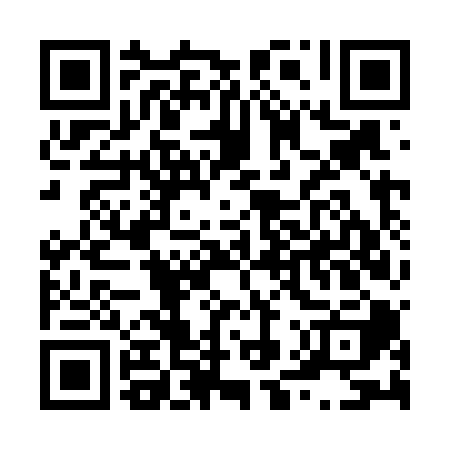 Prayer times for Bridgend, South Lanarkshire, UKMon 1 Jul 2024 - Wed 31 Jul 2024High Latitude Method: Angle Based RulePrayer Calculation Method: Islamic Society of North AmericaAsar Calculation Method: HanafiPrayer times provided by https://www.salahtimes.comDateDayFajrSunriseDhuhrAsrMaghribIsha1Mon3:034:401:267:1310:1111:482Tue3:034:411:267:1310:1111:483Wed3:044:421:267:1310:1011:484Thu3:054:431:267:1310:0911:485Fri3:054:441:277:1210:0911:476Sat3:064:451:277:1210:0811:477Sun3:064:461:277:1210:0711:478Mon3:074:471:277:1110:0611:469Tue3:084:491:277:1110:0511:4610Wed3:084:501:277:1010:0411:4511Thu3:094:511:277:1010:0311:4512Fri3:104:531:287:0910:0211:4413Sat3:114:541:287:0910:0111:4414Sun3:114:561:287:089:5911:4315Mon3:124:571:287:089:5811:4316Tue3:134:591:287:079:5711:4217Wed3:145:001:287:069:5511:4118Thu3:155:021:287:069:5411:4119Fri3:165:031:287:059:5211:4020Sat3:165:051:287:049:5111:3921Sun3:175:071:287:039:4911:3822Mon3:185:081:287:029:4711:3823Tue3:195:101:287:019:4611:3724Wed3:205:121:287:009:4411:3625Thu3:215:141:287:009:4211:3526Fri3:225:151:286:599:4011:3427Sat3:225:171:286:579:3911:3328Sun3:235:191:286:569:3711:3229Mon3:245:211:286:559:3511:3130Tue3:255:231:286:549:3311:3031Wed3:265:241:286:539:3111:29